NPO法人 しろい環境塾しろい環境塾は、「環境の悪化が懸念される白井市とその周辺で、里山環境の保全活動を行い、次世代によりよい環境を伝え、安らぎのあるまちづくりに貢献する」を目指し活動しています。景観豊かな白井の里山を整備し、米作り・野菜作りをして、作った作物を味わう。汗を流して健康が維持できればそれが一番。始めは初めて体験することばかりですが、あなたも会員や各種イベントスタッフとして参加してみませんか。　　　　　　　　　　　　　　　　　　　　　　　　　 　竹林の整備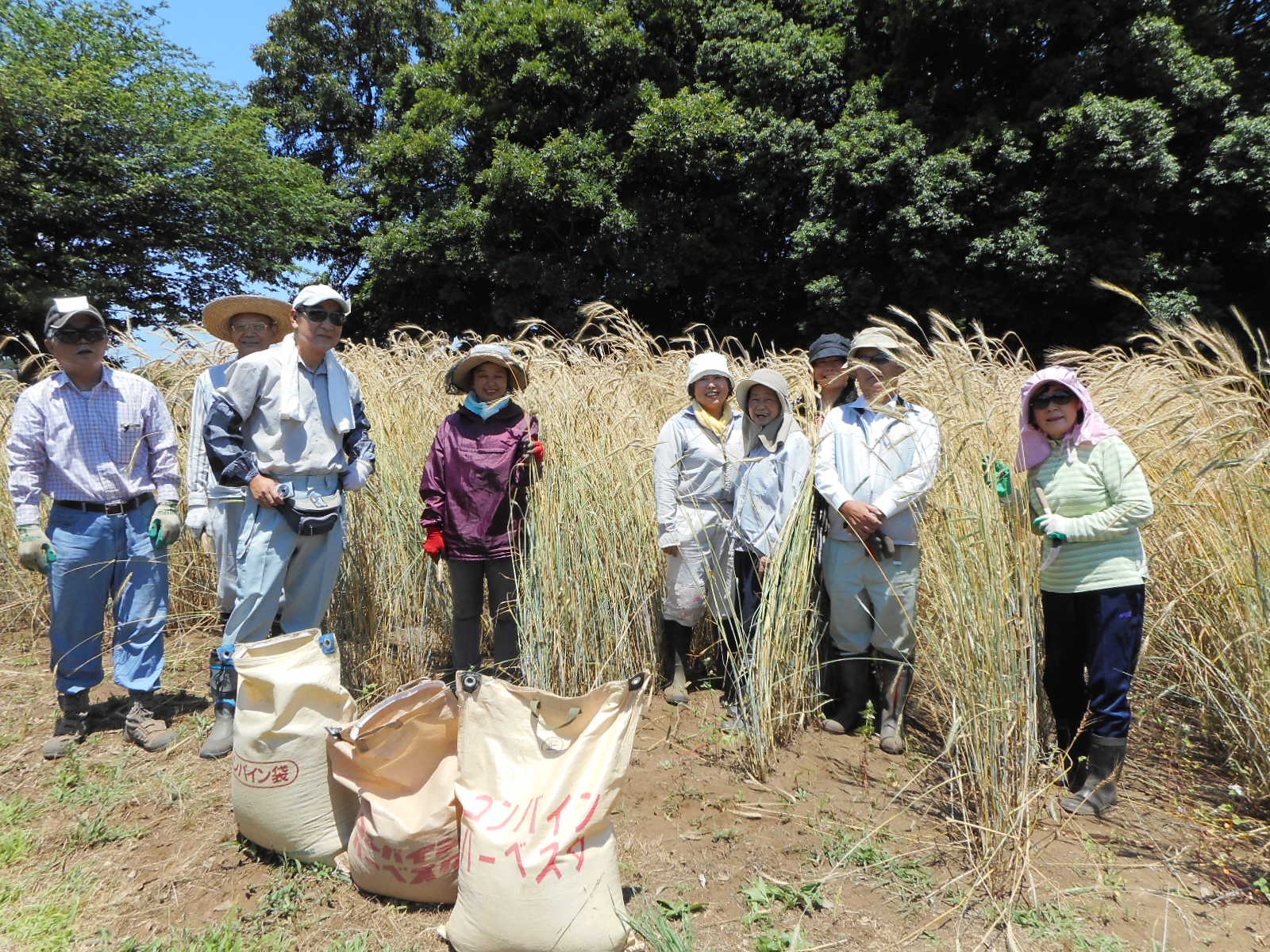 連絡先しろい環境塾事務所　白井市平塚９６０　　　白井市立第二小学校・旧平塚分校敷地内　　　電話・FAX　０４７－４０４－３２９８（月・水・土　１０時～１５時）　Eメール　shiroikankyojuku@kce.biglobe.ne.jp　　 URL     http://www.kankyojuku.jp